   PLAY READING      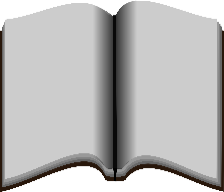 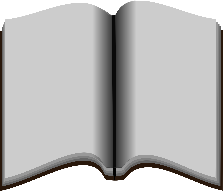 Music and Drama sub Committee are holding a play reading session onMonday 25th September 2017From 10am to 12 noonAt Park Farm.Do come and join us Tickets £6.00 (members only) to include coffee etc.  Please book through Park Farm..Please note: We need a minimum of 12 and a maximum of 24 people to be able to run this session. All bookings represent a commitment to pay. Please contact the office if you are unable to attend.Play reading Mon 25th September £6.00 members onlyWI …………………………………………  Contact name ……..…………………………………………Address……………….………………………………………………………………………………………………Telephone………………………………………………Email…………………………………………………………Please Invoice our WI for …………….tickets required @ £5.00 member and £6 non-memberPlease return form to:-S.W.F.W.I., Unit 11, Park Farm Business Centre, Fornham St Genevieve, Bury St Edmunds, Suffolk, IP28 6TS or email to office.swfwi@gmail.com and we will invoice your WINamePhone Number of each attendee – for us to contact you in case of emergencyEmail address